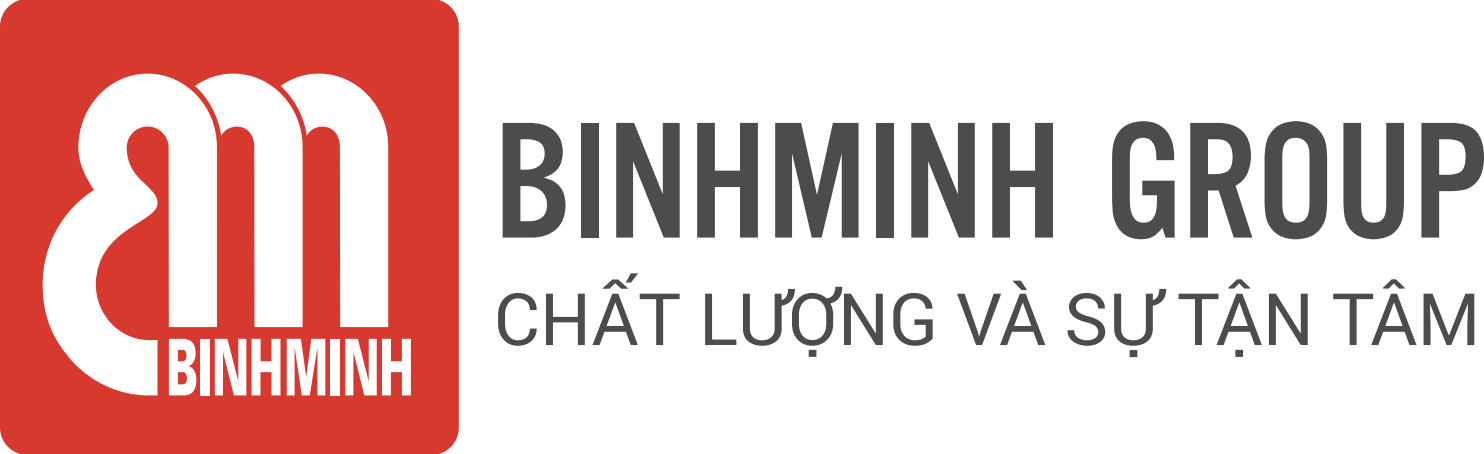 NỘI DUNG BÀI HỌC TUẦN 23 – LỚP 3(19/02/2024 – 23/02/2024)CHƯƠNG TRÌNH BỔ TRỢ TIẾNG ANH VỚI GVNNCác ba/mẹ và các con học sinh thân mến, Các ba/mẹ vui lòng xem bảng dưới đây để theo dõi nội dung học tập tuần này của các con nhé!.REVIEWTài liệu: Upgrade 3 * Ghi chú:  Các con học thuộc từ vựng.Luyện nói từ vựng và cấu trúc.Khuyến khích các con viết từ mới mỗi từ 2 dòng ở nhà.PHHS vui học cùng con tại  website: ebook.binhminh.com.vn; Username: hsupgrade3; Password: upgrade@2023Trân trọng cảm ơn sự quan tâm, tạo điều kiện của các Thầy/Cô và Quý Phụ huynh trong việc đồng hành cùng con vui học!TiếtNội dung bài họcTài liệu bổ trợ45REVIEW 1-2 (ÔN TẬP BÀI 1-2)Review (Ôn tập):- health problem (vấn đề về sức khỏe): headache (đau đầu) backache (đau lưng) hurt (đau) sore throat (đau họng) cough (ho) fever (sốt) a broken arm/ leg (gãy tay/ chân) an allergy (bị dị ứng)- good (tốt) fast (nhanh) useful (có ích) strong (khỏe mạnh) tall (cao) fit (cân đối)Structure (Cấu trúc câu):* What's your favourite sport? - I like swimming.(Môn thể thao yêu thích của bạn là gì? – Tôi thích bơi lội.)Swimming is good for your health. (Bơi lội tốt cho sức khỏe của bạn.)Bài 03, 04Trang 3346REVIEW 1-3 (ÔN TẬP 1-3)Review (Ôn tập):- health problem (vấn đề về sức khỏe): headache (đau đầu) backache (đau lưng) hurt (đau) sore throat (đau họng) cough (ho) fever (sốt)- pharmacy (tiệm thuốc) mall (cửa hàng) bakery (tiệm bánh mì) bookshop (hiệu sách) butcher (cửa hàng thịt) toy shop (cửa hàng đồ chơi) medicine (thuốc)- swimsuit (đồ bơi) goggles (kính bảo hộ) gloves (găng tay) mask (khẩu trang) tie (cà vạt) boots (đôi bốt)Structure (Cấu trúc câu):* What's your favourite sport? - I like swimming.(Môn thể thao yêu thích của bạn là gì? – Tôi thích bơi lội.)Swimming is good for your health. (Bơi lội tốt cho sức khỏe của bạn.)*- Let's go to the bookshop to buy some books. (Hãy tới hiệu sách để mua vài cuốn sách nào.)* What do you wear for swimming lesson? - I wear goggles for swimming lesson.(Bạn mặc gì khi học bơi? – Tôi đeo kính bảo hộ khi học bơi.)Bài 03, 04Trang 33